附件3绍兴市政协八届五次会议提案网上提交图文说明1．登录绍兴政协网http://sxzx.sx.gov.cn/首页，点击“绍兴政协履职矩阵平台(委员通)”。 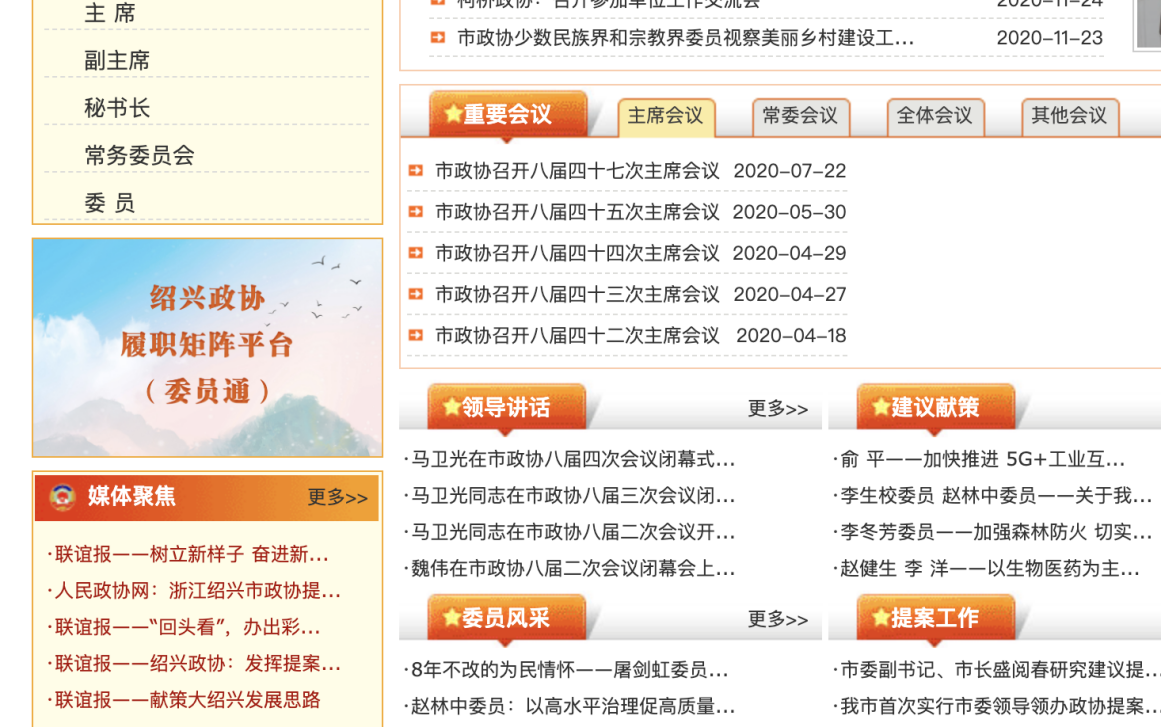 2．在“政协委员登录”栏目中输入用户名、手机验证码和密码，点击登录。手机号码需与委员通讯录一致。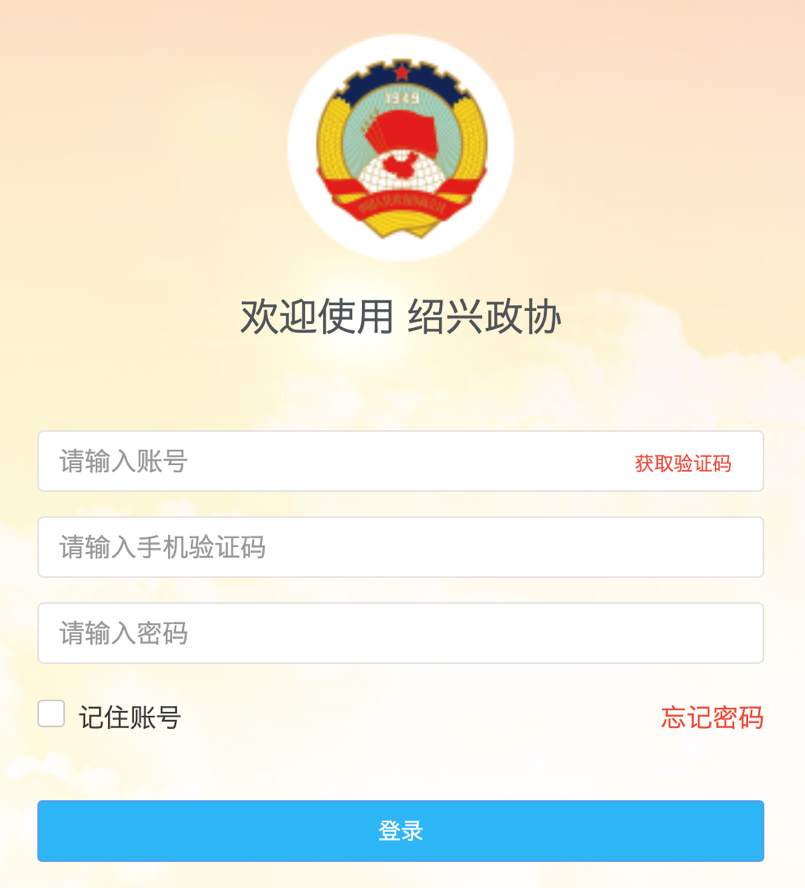 3．初次登录后，默认跳转密码修改页面，修改密码，密码必须8位以上，且包含英文大小写和数字。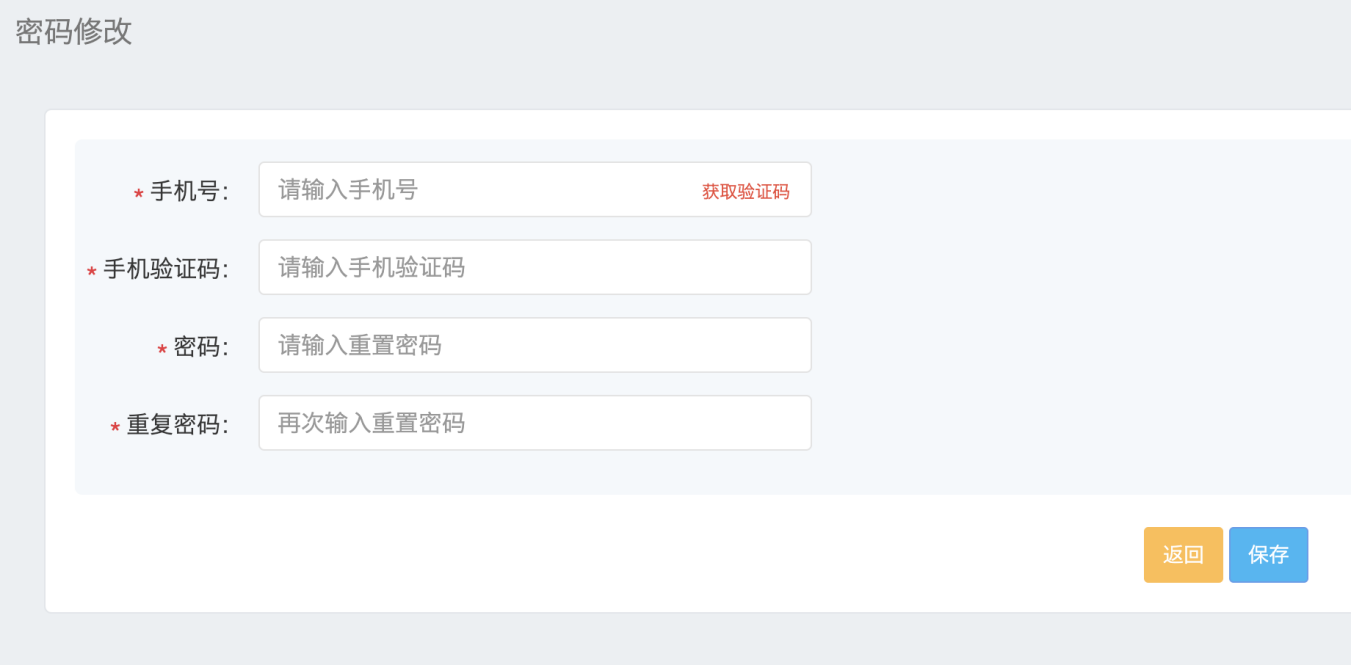 4．密码修改完毕后，再次回到登录页面，同步骤1操作，使用刚修改好的密码进行登录。5．登录后，点击“我的提案”进入我的提案页面。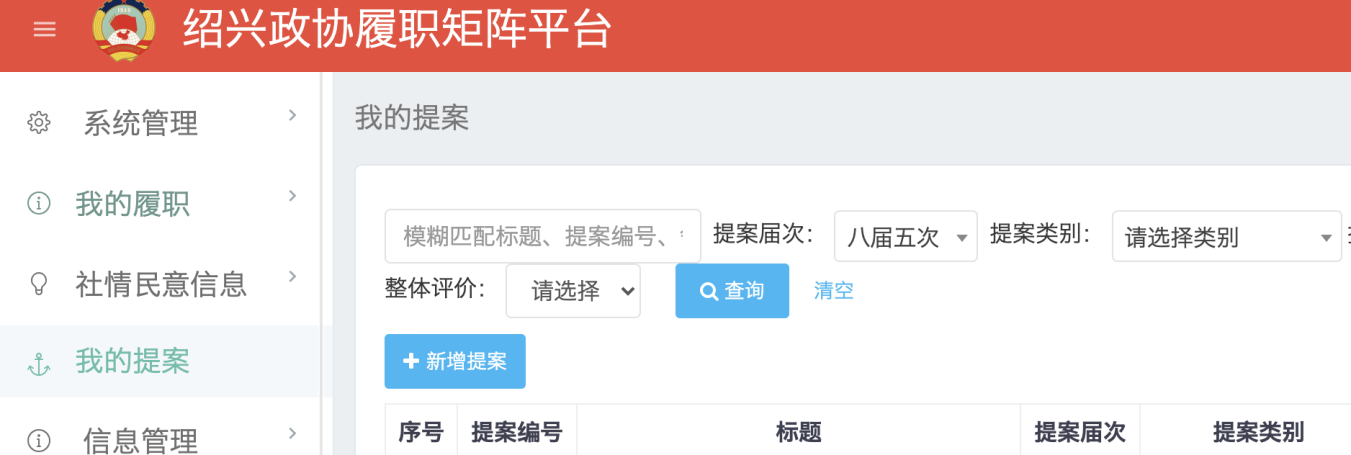 6．点击“新增提案”进入新增页面。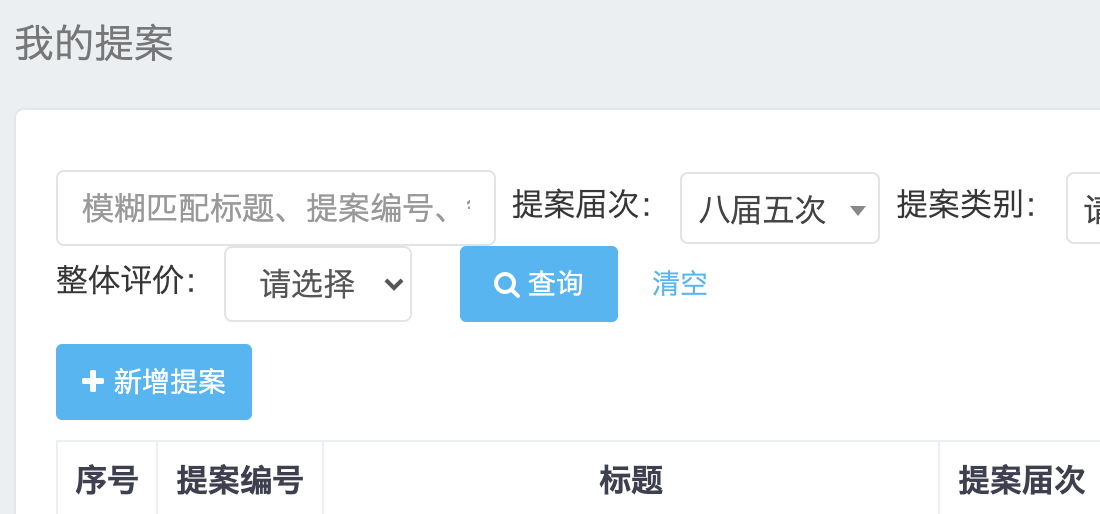 7．开始提交提案。请按照下列１－４个步骤进行操作。若固定电话、地址有变化，请点击“修改信息”按钮修改您新的电话和地址（见步骤10），便于承办单位及时与您联系。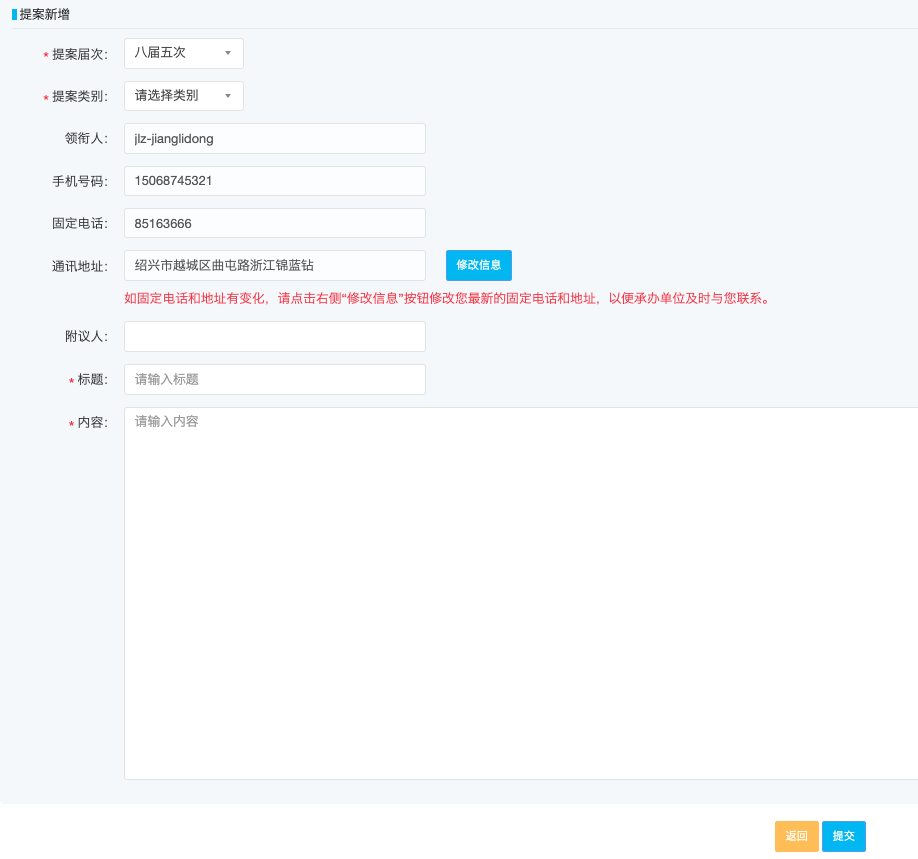 8．提交完成后，会出现“保存成功”的弹出窗口，说明您已经成功提交了提案，点“OK”即可。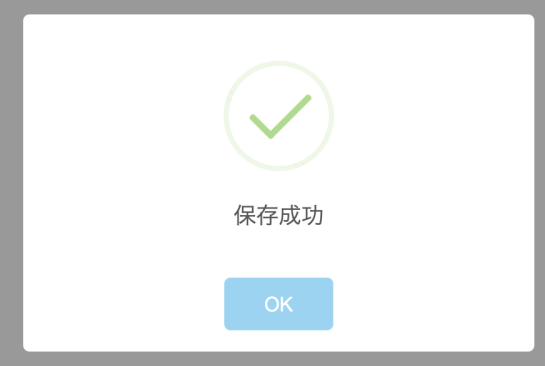 9．如要查看已提交的提案，请点击“我的提案”查看。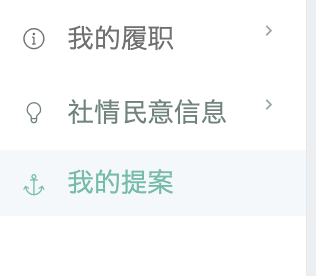 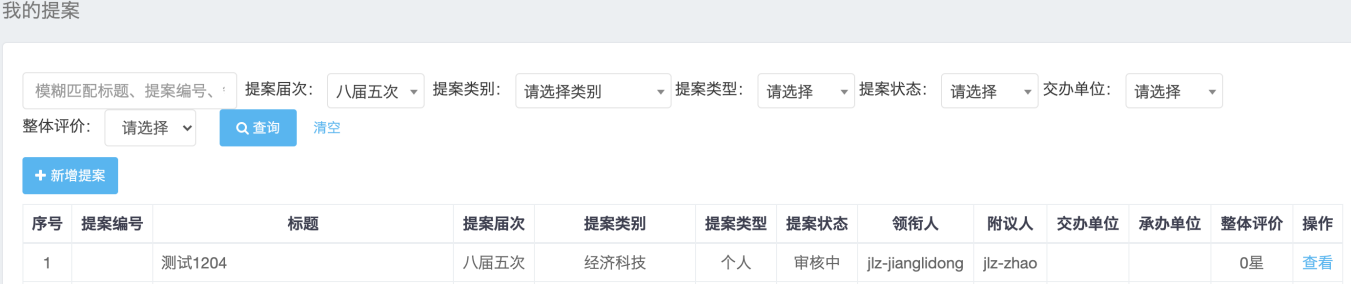 10．在提交提案页面中，若个人固定号码、通讯地址已改变，请点击“修改信息”按钮进行修改。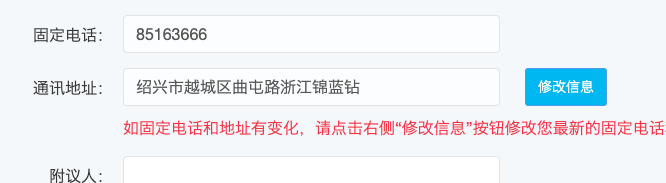 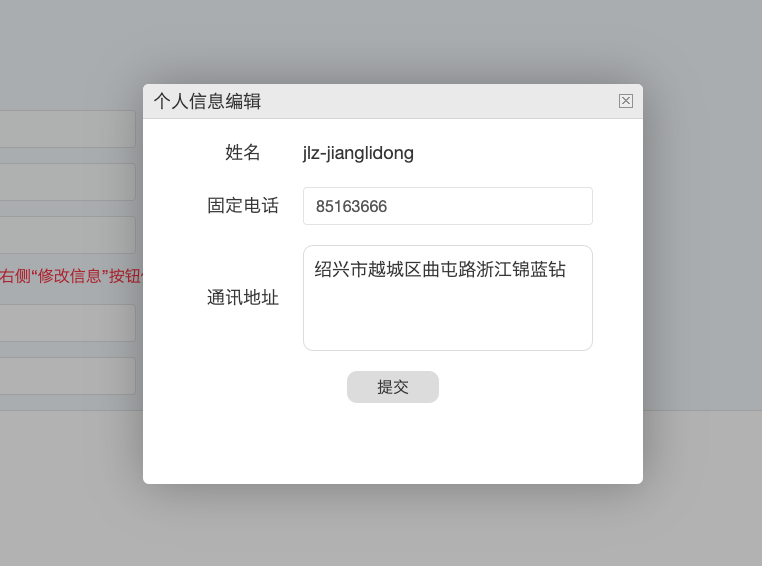 提案提交过程中，若有问题请联系绍兴市政协八届五次全会提案组：郑晓丹：85083260、13957502067严松扬：85132283、13957502690委员通平台技术支持: 蒋利栋　15068745321提案提交流程